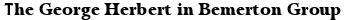 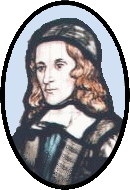 Bemerton Visit - 27th June 2022Please include me/us in the visit of conference delegates to Bemerton:Name:__________________________________________________Email:__________________________________________________Name:__________________________________________________Email:__________________________________________________Name:__________________________________________________Email:__________________________________________________---------------------------------------------------------------------------------------------------------Method of travel to Salisbury:□ GHS Coach□ Car□ Other (e.g.train)---------------------------------------------------------------------------------------------------------□ I/We would like to attend the evening event 'Full of All Knowledge---------------------------------------------------------------------------------------------------------Notes/comments:Please email this form to visit@georgeherbert.org.uk by no later than 15th May 2022